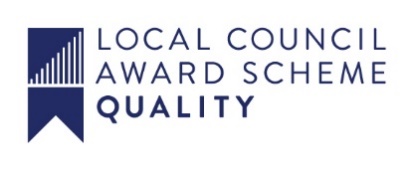 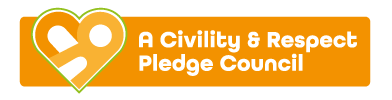 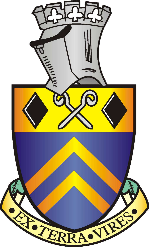 Alfreton Town Council		Agenda 9th January 2024Rodgers Lane,Alfreton,Derbyshire DE55 7FFTelephone 01773 520032Town Mayor andElected Members Alfreton Town Council.21st December 2023Dear Member,I hereby give you notice that an extraordinary meeting will be held at Room 1, Alfreton Houseon: Tuesday 9th January 2024 at 7 pm All Members of the Council are summoned to attend for the purpose of considering and resolving the business to be transacted as set out in the following agenda.Yours sincerely,Hannah Jowett-FrostHannah Jowett-Frost Town Mayor MEETING OF ALFRETON TOWN COUNCILORDER OF BUSINESS123/23 To receive apologies for absence 124/23 To receive any declarations of interest from MembersMembers are requested to declare the existence and nature of any disclosable pecuniary interest and/or other interest, not already on their register of interests, in any item on the agenda and withdraw from the meeting at the appropriate time, or to request a dispensation. Please note that appropriate forms should be completed prior to commencement of the meeting.125/23 Recording and Filming of Council and Committee MeetingsThe right to record, film and to broadcast meetings of the council and committees is established following the Local Government Audit and Accountability Act 2014. This is in addition to the rights of the press and public to attend such meetings. Meetings or parts of the meetings from which the press and public are excluded may not be filmed or recorded. Members of the public are permitted to film or record meetings to which they are permitted access, in a non-disruptive manner.a. For the purposes of minute taking an Officer will record the meeting audially and delete the files once the draft minutes have been produced.126/23 Public ParticipationThe period of time designated for public participation at a meeting shall not exceed 20 minutes, a member of the public shall not speak for more than 3 minutes, unless directed by the Town Mayor of the meeting. A question may only be asked if notice has been given by delivering it in writing or e-mail to the Town Clerk 7 clear days before the meeting, unless the Town Mayor regards it as urgent in his opinion.  A separate public participation procedure exists.Link to Alfreton Town Council policies and procedures127/23 To consider any items which should be taken in exclusion of the press and publicIf the Council decides to exclude the press and public it will be necessary to pass a resolution in the following terms:- “That in view of the confidential nature of the business about to be transacted, to consider a resolution to exclude the Press and Public from the meeting in accordance with the Public Bodies (Admission to Meetings) Act 1960, s1, in order to discuss the item. A reason must be stated128/23 To consider the request to increase the Youth Services budget for Financial Year 24/5 and its impact on the wider budget setting and precept requirements.